Ústecký kraj – krajský úřad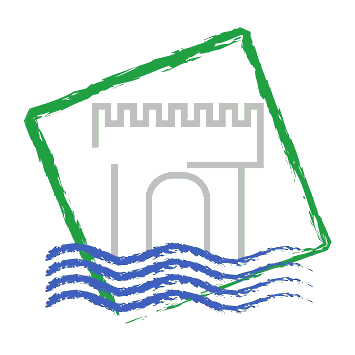 Cestovní zprávaze služební zahraniční cestyDatum cesty:7. 11. 2014Název, cíl a důvod cesty:Účast Ústeckého kraje na veletrhu DENKMAL 2014 v Lipsku v rámci projektu Sláva krušnohorského hornictví – Cíl 3/Ziel 3Harmonogram cesty:7. 11. 20149:03 – 10:50 UL – Lipsko (9:45 hr.p. Petrovice)10:50 – 16:00 účast na veletrhu a specializovaném workshopu16:00 – 18:30 Lipsko – UL (18:00 hr.p. Petrovice)Průběh a výsledky cesty:V souvislosti s nominací Hornické kulturní krajiny Krušnohoří/Erzgebirge k zápisu na Seznam světového dědictví UNESCO se Ústecký kraj aktivně zúčastnil prestižního evropského veletrhu k problematice zachování a prezentace kulturního dědictví DENKMAL 2014, který proběhl od 6. do 8. listopadu 2014 v saském Lipsku. České zastoupení složené ze zástupců Ústeckého a Karlovarského kraje, o.p.s. Montanregion Krušné hory - Erzgebirge a Národního památkového ústavu na společném stánku s německými partnery ze Saského ministerstva vnitra, Technické univerzity báňské ve Freiberku a společnosti Wirtschaftsförderung Erzgebirge GmbH propagovali mimořádné montánní dědictví Krušných hor.Hojně navštěvovaný stánek nabídl odborné i laické veřejnosti množství propagačních materiálů z oblasti české i saské památkové péče a zvláště pak informace vztahující se ke kulturním statkům, které jsou předmětem samotné nominace, jako jsou historické štoly, hornická města či zajímavá krajina přetvářená člověkem v průběhu osmi staletí. Návštěvníci se rovněž mohli s montánním dědictvím seznámit prostřednictvím filmových spotů. Ve čtvrtek 6. 11. 2014 navštívila stánek náměstkyně ministra kultury ČR paní PhDr. Anna Matoušková, která se o nominaci živě zajímá a je členkou česko-německé řídící skupiny pro přípravu nominace. Součástí stánku byla malá prezentační plocha, kde oba kraje představily části svých putovních výstav „Sláva krušnohorského hornictví“ (Ústecký kraj) a „Tajemné podzemí Krušnohoří“ (Karlovarský kraj). Návštěvníkům byly nabízeny i tradiční krušnohorské cukrářské speciality, které připravila Střední průmyslová škola a Střední odborná škola gastronomie a služeb Most, příspěvková organizace.Stěžejním dnem veletrhu byl pro účastníky pátek 7. 11. 2014, kdy Saské ministerstvo vnitra pořádalo ve veletržním Kongresovém centru specializovaný workshop k nominaci Hornické kulturní krajiny Krušnohoří/Erzgebirge na zápis do Seznamu světového dědictví UNESCO. Za účasti odborníků a politické reprezentace z obou zemí se jej zúčastnila také radní pro kulturu a památkovou péči Ústeckého kraje, paní Jitka Sachetová. Nejen, ona, ale i ostatní partneři a hosté ocenili podobu stánku, bohatou nabídku propagačních materiálů a připravenost pracovníků podat informace k tématu.Ústecký kraj se veletrhu zúčastnil za přispění Evropského fondu pro regionální rozvoj, prostřednictvím programu přeshraniční spolupráce Cíl 3/Ziel 3 mezi Svobodným státem Sasko a Českou republikou.Spolucestující:J. Sachetová,  Náklady na cestu hrazeny z:14/RP020001 Zpracoval:Mgr. R. SpálaDatum:19. 11. 2014